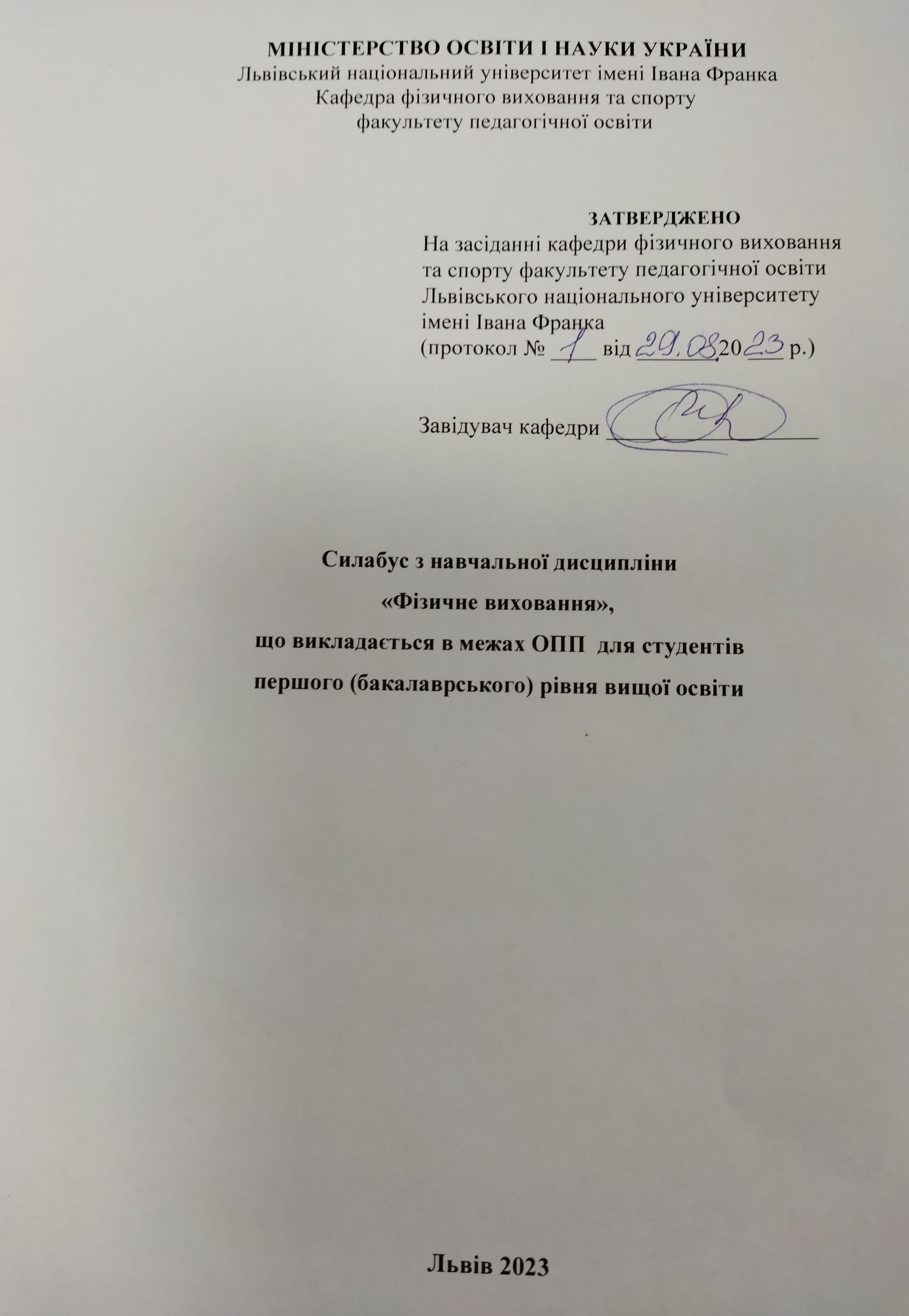 ** Схема курсуНазва курсу «Фізичне виховання»   І курс Адреса викладання курсуНавчально-спортивний комплекс ЛНУ імені Івана Франка, Черемшини, 31Факультет та кафедра, за якою закріплена дисциплінаКафедра фізичного виховання та спортуГалузь знань, шифр та назва спеціальності011 Освітні педагогічні науки,012 Дошкільна освіта.013 Початкова освіта,016 Спеціальна освіта (за спеціалізацією)23 Соціальна робота231 Соціальна роботаВикладачі курсуШукатка Оксана Василівна, професорЛевків Ліля Володимирівна, старший викладачМатула Степан Степанович, старший викладачСавка Ірина Вячеславівна, старший викладачБітківська Лідія Іванівна, викладачКушнір Ірина Степанівна, викладачЛібович Христина Володимирівна, викладачКонтактна інформація викладачівoksana.shukatka@lnu.edu.ualiliya.levkiv@lnu.edu.uastepan.matula@lnu.edu.uairyna.savka@lnu.edu.ualidiya.bitkivska@lnu.edu.uairyna.kushnir1@lnu.edu.uakhrystyna.libovych@lnu.edu.uaКонсультації по курсу відбуваютьсяЧетвер 11.00-14.00 (Черемшини,31, Cпорткомплекс ЛНУ імені Івана Франка, практично) Сторінка курсуhttps://pedagogy.lnu.edu.ua/department/physical-education-and-sport Інформація про курсКурс розроблено таким чином, щоб студент оволодів необхідними знаннями щодо термінології фізичного виховання; отримав теоретичні та практичні відомості про зміцнення здоров’я й впровадження здорового способу життя; засвоїв методику розвитку рухових якостей; знав особливості фізичної підготовки та забезпечення потрібного рівня розвитку рухових здібностей; вмів визначати фізичний розвиток та функціональні можливості організму; вмів складати програму самостійного  оздоровчого тренування.Коротка анотація курсуДисципліна «Фізичне виховання» є нормативною дисципліною, яка викладається в 2-х семестрах в обсязі 3 кредитів (за Європейською Кредитно-Трансферною Системою ECTS).Вона покликана сформувати спеціаліста, який не тільки володіє певною системою знань, умінь та практичних навичок з фізичного виховання, а й уміє самостійно мислити, аналізувати, доводити.Мета та цілі курсуМетою викладання навчальної дисципліни “Фізичне виховання” є гармонійний, морально-вольовий та фізичний розвиток особистості, формування потреби у заняттях фізичною культурою і спортом, навичок здорового способу життя, навчання та удосконалення техніки оздоровчих видів рухової активності, підвищення рівня фізичної та психологічної підготовленостіЛітература для вивчення дисципліниГігієнічні основи фізичного виховання студентів / Р.Р. Сіренко, А.Г. Киселевич, В.М. Стельникович, М.О. Сапронов : [навч. посібник]. – Л. : Видавничий центр ЛНУ імені Івана Франка, 2005. – 144 с.Круцевич Т.Ю. Теорія і методика фізичного виховання / Т.Ю. Круцевич. –  Том 1. – Київ : Олімпійська література, 2012. – 392 с.Линець М.М. Основи методики розвитку рухових якостей / М.М. Линець. – Львів : Штабар, 1997. – 207 с.Сіренко Р.Р. Фізичне виховання студентів : [курс лекції] / Р.Р Сіренко, О.І. Беднарський, Б.В. Семен ; за заг. ред. Р.Р. Сіренко. – Львів : ЛНУ імені Івана Франка, 2011. – 242 с.Спорт у вищих навчальних закладах : [навч. посібн.] / Р.Р. Сіренко, Б.В. Семен, С.Н. Нікітенко і ін. ; під заг. ред. Р.Р. Сіренко. – Львів : ЛНУ імені Івана Франка, 2019. – 420с.Загальні основи теорії і методики фізичного виховання : [навч.посібник] ; Під ред. О.M. Худолія. – К.: ОВС, 2008. – 406 с.Енциклопедія олімпійського спорту України ; під ред. В.М. Платонова. – Київ : Олімпійська література, 2005. – 464 с.Товт В.А. Основи теорії та методики фізичного виховання: [навч. посібник] / В.А. Товт, О.А. Дуло, М. Ю. Щерба. – Ужгород: ПП "Графіка", 2010. – 140 с.Інноваційні технології фізичного виховання студентів: [навч. посібник] ;  за заг. ред. Вихляєва Ю. М.; – КПІ ім. Ігоря Сікорського. Київ : КПІ ім. Ігоря Сікорського. 2018 – 543 с.Buultjens M. Enhancing aspects of the higher education student experience / P. Rjbinson // Journal of Higher Education Policy and Management, 2011. – vol. 33 (4). – P. 337-346.Brehm W. “To get Germany moving” – aims, target-groups, programs, evidence of healthSport // Book of Abstracts of the 11-th mannual congress of the European College of Sport Science. – Cologne: Sportverlag Strauss, 2006. – 431 p.Тривалість курсу64 год.+26 с. р. = 90 годОбсяг курсу64 годин практичних занять та 26 години самостійної роботиОчікувані результати навчанняПісля завершення цього курсу студент буде : Знати:теоретико-методичні основи фізичної культури і спортуоснови формування здорового способу життя;гігієнічні основи фізичного виховання (раціональне харчування, догляд за тілом, загартовування тощо);історію олімпійських ігор та видатних олімпійців України; методику використання найефективніших засобів та напрямків раціональної рухової активності;головні вимоги до оздоровлення організму;методику розвитку фізичних якостей та підвищення фізичної працездатності;техніку безпеки під час виконання фізичних вправ та участі у змаганнях.Вміти:застосовувати на практиці найефективніші форми, методи та засоби оздоровчої рухової активності;регулювати фізичне навантаження для забезпечення вимог оздоровчої рухливої активності; планувати тижневий руховий режим, застосовувати елементи спеціальної фізичної підготовки;складати комплекси фізичних вправ для вирішення завдань фізичного виховання;технічно правильно виконувати фізичні вправи з різних видів спорту;оцінювати за об’єктивними та суб’єктивними показниками свій фізичний стан, готовність організму до занять фізичними вправами та обсяг навантаження під час виконання фізичних вправ;організовувати і проводити самостійні рекреаційні та оздоровчі заняття в режимі дня та у вихідні дні;володіти навичками допомоги при травмах та нещасних випадках.Ключові словаФізичний розвиток, фізична підготовленість, рухова активність, здоров’яФормат курсуОчний Проведення консультації для кращого розуміння темиТемиЗмістовий модуль 1Тема 1. Основи фізичної культури і спорту в суспільстві. Техніка безпеки на заняттях.Тема 2. Рекреаційно-оздоровчий туризм як засіб психологічного розвантаження студентів.Тема 3. Гігієнічні основи фізичного виховання. Методика визначення функціонального стану організму.Тема 4. Основи розвитку фізичних якостейЗмістовий модуль 2Тема 1 Підвищення працездатності організму засобами фізичного виховання.Тема 2. Фітнес-технології в сучасній фізичній культурі і спортіТема 3. Методика розвитку сили окремих м’язових групТема 4. Рекреаційно-оздоровчий туризм як засіб психологічного розвантаження студентів.Підсумковий контроль, формаЗалік в кінці навчального рокуОцінювання студентів за активністю на заняттях, теоретичною та методичною підготовленістюПререквізитиДля вивчення курсу студенти потребують базових знань з дисципліни «Фізичне виховання» Навчальні методи та техніки, які будуть використовуватися під час викладання курсуГрупова форма навчанняНеобхідне обладнанняспортивний інвентар та обладнанняКритерії оцінювання (окремо для кожного виду навчальної діяльності)Оцінювання проводиться за 100-бальною шкалоюЗалік – в кінці навчального року.Відвідування занять є важливою складовою навчання. Очікується, що всі студенти відвідають практичні заняття курсу. Студенти мають інформувати викладача про неможливість відвідати заняття. У будь-якому випадку студенти зобов’язані дотримуватися усіх строків, визначених для виконання видів робіт, передбачених курсом. Література. Уся література, яку студенти не зможуть знайти самостійно, буде надана викладачем виключно в освітніх цілях без права її передачі третім особам. Студенти заохочуються до використання також й іншої літератури та джерел, яких немає серед рекомендованих.Політика виставлення балів. Враховуються бали за активність студента під час практичного заняття, оцінюється рівень фізичної, технічної та теоретичної підготовленості, оцінюється рівень методичної підготовленості за виконання самостійних робіт.Жодні форми порушення академічної доброчесності не толеруються.Питання до заліку чи екзаменуКонтрольні питання:Розкрийте поняття “Фізична культура” і “Фізичне виховання”.Які загальні принципи фізичної культури Ви знаєте?Назвіть методичні принципи фізичного виховання.Назвіть вихідні поняття теорії та методики фізичного виховання (дайте визначення одного зних).Які особливості предмету ”Фізичне виховання” у закладі вищої освіти?У чому полягає головна мета фізичного виховання студентів?Назвіть і охарактеризуйте взаємозв’язки дисципліни “Фізичне виховання” з іншими дисциплінами.Назвіть три основні форми фізкультурної діяльності студентів.Що є головним засобом фізичного виховання?Які види контролю успішності з фізичного виховання Ви знаєте?Назвіть основні гігієнічні принципи фізичного виховання студентів.Що таке особиста гігієна?У чому полягає специфіка догляду за тілом?Які особливості догляду за шкірою рук та ніг?Що спричинює виникнення гнійничкових захворювань шкіри? Головні заходи профілактики цих захворювань.Перелічіть основні гігієнічні вимоги до сну.Дайте визначення терміну “загартовування”.Охарактеризуйте основні принципи загартовування.Яке призначення спортивного одягу та взуття?Охарактеризуйте гігієнічні вимоги до взуття.Опишіть особливості догляду за взуттям.Які чинники впливають на розповсюдження серцево-судинних захворювань?Охарактеризуйте дію стресу на організм людини.Що таке “гіпокінезія”?Які звички згубно впливають на здоров’я людини?У чому полягає негативний вплив куріння на людське здоров’я?Чим небезпечне “пасивне” куріння?Який механізм дії алкоголю на організм людини?Дайте визначення поняття "рухові якості" людини.Що Ви розумієте під "переносом" рухових якостей?Дайте визначення поняття "фізична вправа".Якими специфічними функціями характеризуються фізичні вправи?Дайте визначення поняття "метод вправи".Назвіть основні різновиди методів вправи.Назвіть характерні ознаки методів безперервної вправи.В чому полягає тренувальний ефект різних методів безперервної вправи?Назвіть характерні ознаки методів інтервальної вправи.В чому полягає тренувальний ефект різних методів інтервальної вправи?Назвіть характерні ознаки методу колової вправи.У чому полягає тренувальний ефект методів комбінованої вправи.Назвіть характерні ознаки методу ігрової вправи.Назвіть характерні ознаки методу змагальної вправи.Дайте визначення понять: "загальна витривалість", "швидкісна витривалість", "силова витривалість".Які фактори зумовлюють прояв витривалості?Як змінюються природні темпи розвитку витривалості в онтогенезі людини ?Які засоби найефективніші для розвитку різних видів витривалості?Охарактеризуйте складові компоненти методики розвитку витривалості.Наведіть приклади тестів, що застосовуються для контролю за розвитком різних видів витривалості.Дайте визначення поняття "сила, як рухова якість людини".Які існують різновиди силових якостей? Назвіть режими роботи м'язів.Які фактори зумовлюють силові можливості людини?Як змінюються природні темпи розвитку силових якостей в онтогенезі людини?Назвіть групи вправ, що застосовують для розвитку сили.Які методики розвитку максимальної сили Ви знаєте?Охарактеризуйте складові компоненти методики розвитку швидкісної сили.Охарактеризуйте складові компоненти методики розвитку вибухової сили.Дайте визначення поняття швидкість, як рухова якість.Які існують різновиди швидкості?Які фактори зумовлюють швидкісні можливості людини?Які засоби використовують для розвитку швидкості простих та складних реакцій?Які методи та засоби розвитку швидкості циклічних рухів Ви знаєте?Якими тестовими вправами можна визначити швидкість?Що таке гнучкість? Які існують різновиди гнучкості?Які фактори зумовлюють прояв гнучкості?В чому полягає взаємозв’язок гнучкості з іншими руховими якостями тапроцесом навчання техніці фізичних вправ?Як змінюються природні темпи розвитку гнучкості в онтогенезі людини?Назвіть групи вправ, що застосовують для розвитку гнучкості.Розкрийте послідовність розвитку рухливості у різних суглобів у одному занятті.Наведіть приклади типових тестів, що застосовуються для контролю гнучкості.Що таке спритність? У чому полягає комплексність цієї рухової якості?Що розуміють під координаційними здібностями людини? Які різновиди координації Ви знаєте? Наведіть приклади.Які чинники впливають на розвиток спритності і координаційних здібностей?У чому особливість застосування засобів розвитку спритності?Охарактеризуйте методику розвитку спритності та координаційних здібностей.Дайте визначення термінам «фізичний розвиток», «антропометрія», «конституція тіла».Які методи антропометричних вимірювань Ви знаєте? Які індекси, на Вашу думку, є найоптимальнішими для визначення належної ваги тіла?Що таке «функціональна проба»? Які вимоги ставлять до проведення функціональних проб?Охарактеризуйте методику проведення проб із затримкою дихання. Охарактеризуйте методику проведення проб зі зміною положення тіла в просторі.Охарактеризуйте методику проведення проб із фізичним навантаженням. Які вимоги до організації самостійних занять фізичними вправами Ви знаєте? У чому полягає мотивація самостійної діяльності студентів? Які Ви знаєте форми самостійних занять?Дайте визначення контролю?У чому полягає методика самостійних занять?Назвіть основні засоби самостійних занятьУ чому полягає зміст самостійних занять?Що таке фізична працездатність?Які чинники впливають на розвиток працездатності?Що таке повторний максимум і як його визначити?Які засоби відновлення працездатності Ви знаєте?Які головні вимоги ставляться до розминки?Назвіть послідовність виконання вправ розминки. Обгрунтуйте відповідь.Перерахуйте основні м’язи верхнього плечового поясу.Які вправи сприятимуть розвитку сили цих м’язів?Перерахуйте основні м’язи нижніх кінцівок.Які вправи сприятимуть розвитку цих м’язів?Назвіть найбільші м’язи спини і тулуба.Опишіть вправи для розвитку пресу (не менше 6 вправ).Що розуміють під поняттям фітнес? Фітнес-технологія?Які види оздоровчого фітнесу Ви знаєте?Які види силового фітнесу Вам відомі?ОпитуванняАнкету-оцінку з метою оцінювання якості курсу буде надано по завершенню курсу.Тиж. / дата / год.-Тема, план, короткі тезиФорма діяльності Література.*** Ресурси в інтернетіЗавдання, годТермін виконанняІ сем. 1Середа12.30-13.50Четвер9.30-10.5017.15-18.35Тема 1. Основи фізичної культури і спорту в суспільстві. Техніка безпеки на заняттях.Практичні заняття (групові)Гігієнічні основи фізичного виховання студентів / Р.Р. Сіренко, А.Г. Киселевич, В.М. Стельникович, М.О. Сапронов : [навч. посібник]. – Л. : Видавничий центр ЛНУ імені Івана Франка, 2005. – 144 с.Круцевич Т.Ю. Теорія і методика фізичного виховання / Т.Ю. Круцевич. –  Том 1. – Київ : Олімпійська література, 2012. – 392 с.Линець М.М. Основи методики розвитку рухових якостей / М.М. Линець. – Львів : Штабар, 1997. – 207 с.Олимпийський спорт : в 2 т. / В.Н. Платонов, М.М. Булатова, С.Н. Бубка и др. ; под. общ. ред. В.Н. Платонова. – Т. 1. – Киев : Олимпийская литература, 2009. – 736 с.Олимпийський спорт : в 2 т. / В.Н. Платонов, М.М. Булатова, С.Н. Бубка и др. ; под. общ. ред. В.Н. Платонова. – Т. 2. – Киев : Олимпийская литература, 2009. – 696 с.Сіренко Р.Р. Фізичне виховання студентів : [курс лекції] / Р.Р Сіренко, О.І.Беднарський, Б.В. Семен ; за заг. ред. Р.Р. Сіренко. – Львів : ЛНУ імені Івана Франка, 2011. – 242 с.Спорт у вищих навчальних закладах : [навч. посібн.] / Р.Р. Сіренко, Б.В. Семен, С.Н. Нікітенко і ін. ; під заг. ред. Р.Р. Сіренко. – Львів : ЛНУ імені Івана Франка, 2019. – 420с.Загальні основи теорії і методики фізичного виховання : [навч.посібник] ; Під ред. О.M. Худолія. – К.: ОВС, 2008. – 406 с.Енциклопедія олімпійського спорту України ; під ред. В.М. Платонова. – Київ : Олімпійська література, 2005. – 464 с.Товт В.А. Основи теорії та методики фізичного виховання: [навч. посібник] / В.А. Товт, О.А. Дуло, М. Ю. Щерба. – Ужгород: ПП "Графіка", 2010. – 140 с.Інноваційні технології фізичного виховання студентів: [навч. посібник] ;  за заг. ред. Вихляєва Ю. М.; – КПІ ім. Ігоря Сікорського. Київ : КПІ ім. Ігоря Сікорського. 2018 – 543 с.Buultjens M. Enhancing aspects of the higher education student experience / P. Rjbinson // Journal of Higher Education Policy and Management, 2011. – vol. 33 (4). – P. 337-346.Brehm W. “To get Germany moving” – aims, target-groups, programs, evidence of healthSport // Book of Abstracts of the 11-th mannual congress of the European College of Sport Science. – Cologne: Sportverlag Strauss, 2006. – 431 p.2вересеньІ сем. 2-4Середа12.30-13.50Четвер9.30-10.5017.15-18.35Тема 2.Рекреаційно-оздоровчий туризм як засіб психологічного розвантаження студентів.Практичні заняття (групові)Гігієнічні основи фізичного виховання студентів / Р.Р. Сіренко, А.Г. Киселевич, В.М. Стельникович, М.О. Сапронов : [навч. посібник]. – Л. : Видавничий центр ЛНУ імені Івана Франка, 2005. – 144 с.Круцевич Т.Ю. Теорія і методика фізичного виховання / Т.Ю. Круцевич. –  Том 1. – Київ : Олімпійська література, 2012. – 392 с.Линець М.М. Основи методики розвитку рухових якостей / М.М. Линець. – Львів : Штабар, 1997. – 207 с.Олимпийський спорт : в 2 т. / В.Н. Платонов, М.М. Булатова, С.Н. Бубка и др. ; под. общ. ред. В.Н. Платонова. – Т. 1. – Киев : Олимпийская литература, 2009. – 736 с.Олимпийський спорт : в 2 т. / В.Н. Платонов, М.М. Булатова, С.Н. Бубка и др. ; под. общ. ред. В.Н. Платонова. – Т. 2. – Киев : Олимпийская литература, 2009. – 696 с.Сіренко Р.Р. Фізичне виховання студентів : [курс лекції] / Р.Р Сіренко, О.І.Беднарський, Б.В. Семен ; за заг. ред. Р.Р. Сіренко. – Львів : ЛНУ імені Івана Франка, 2011. – 242 с.Спорт у вищих навчальних закладах : [навч. посібн.] / Р.Р. Сіренко, Б.В. Семен, С.Н. Нікітенко і ін. ; під заг. ред. Р.Р. Сіренко. – Львів : ЛНУ імені Івана Франка, 2019. – 420с.Загальні основи теорії і методики фізичного виховання : [навч.посібник] ; Під ред. О.M. Худолія. – К.: ОВС, 2008. – 406 с.Енциклопедія олімпійського спорту України ; під ред. В.М. Платонова. – Київ : Олімпійська література, 2005. – 464 с.Товт В.А. Основи теорії та методики фізичного виховання: [навч. посібник] / В.А. Товт, О.А. Дуло, М. Ю. Щерба. – Ужгород: ПП "Графіка", 2010. – 140 с.Інноваційні технології фізичного виховання студентів: [навч. посібник] ;  за заг. ред. Вихляєва Ю. М.; – КПІ ім. Ігоря Сікорського. Київ : КПІ ім. Ігоря Сікорського. 2018 – 543 с.Buultjens M. Enhancing aspects of the higher education student experience / P. Rjbinson // Journal of Higher Education Policy and Management, 2011. – vol. 33 (4). – P. 337-346.Brehm W. “To get Germany moving” – aims, target-groups, programs, evidence of healthSport // Book of Abstracts of the 11-th mannual congress of the European College of Sport Science. – Cologne: Sportverlag Strauss, 2006. – 431 p.42ВересеньжовтеньІ сем. 5-12Середа12.30-13.50Четвер9.30-10.5017.15-18.35Тема 3.Гігієнічні основифізичного виховання.Методика визначенняфункціонального стануорганізму.Практичні заняття (групові)Гігієнічні основи фізичного виховання студентів / Р.Р. Сіренко, А.Г. Киселевич, В.М. Стельникович, М.О. Сапронов : [навч. посібник]. – Л. : Видавничий центр ЛНУ імені Івана Франка, 2005. – 144 с.Круцевич Т.Ю. Теорія і методика фізичного виховання / Т.Ю. Круцевич. –  Том 1. – Київ : Олімпійська література, 2012. – 392 с.Линець М.М. Основи методики розвитку рухових якостей / М.М. Линець. – Львів : Штабар, 1997. – 207 с.Олимпийський спорт : в 2 т. / В.Н. Платонов, М.М. Булатова, С.Н. Бубка и др. ; под. общ. ред. В.Н. Платонова. – Т. 1. – Киев : Олимпийская литература, 2009. – 736 с.Олимпийський спорт : в 2 т. / В.Н. Платонов, М.М. Булатова, С.Н. Бубка и др. ; под. общ. ред. В.Н. Платонова. – Т. 2. – Киев : Олимпийская литература, 2009. – 696 с.Сіренко Р.Р. Фізичне виховання студентів : [курс лекції] / Р.Р Сіренко, О.І.Беднарський, Б.В. Семен ; за заг. ред. Р.Р. Сіренко. – Львів : ЛНУ імені Івана Франка, 2011. – 242 с.Спорт у вищих навчальних закладах : [навч. посібн.] / Р.Р. Сіренко, Б.В. Семен, С.Н. Нікітенко і ін. ; під заг. ред. Р.Р. Сіренко. – Львів : ЛНУ імені Івана Франка, 2019. – 420с.Загальні основи теорії і методики фізичного виховання : [навч.посібник] ; Під ред. О.M. Худолія. – К.: ОВС, 2008. – 406 с.Енциклопедія олімпійського спорту України ; під ред. В.М. Платонова. – Київ : Олімпійська література, 2005. – 464 с.Товт В.А. Основи теорії та методики фізичного виховання: [навч. посібник] / В.А. Товт, О.А. Дуло, М. Ю. Щерба. – Ужгород: ПП "Графіка", 2010. – 140 с.Інноваційні технології фізичного виховання студентів: [навч. посібник] ;  за заг. ред. Вихляєва Ю. М.; – КПІ ім. Ігоря Сікорського. Київ : КПІ ім. Ігоря Сікорського. 2018 – 543 с.Buultjens M. Enhancing aspects of the higher education student experience / P. Rjbinson // Journal of Higher Education Policy and Management, 2011. – vol. 33 (4). – P. 337-346.Brehm W. “To get Germany moving” – aims, target-groups, programs, evidence of healthSport // Book of Abstracts of the 11-th mannual congress of the European College of Sport Science. – Cologne: Sportverlag Strauss, 2006. – 431 p.682жовтеньлистопадгруденьІ сем. 13-16Середа12.30-13.50Четвер9.30-10.5017.15-18.35Тема 4. Основи розвиткуфізичних якостейПрактичні заняття (групові)Гігієнічні основи фізичного виховання студентів / Р.Р. Сіренко, А.Г. Киселевич, В.М. Стельникович, М.О. Сапронов : [навч. посібник]. – Л. : Видавничий центр ЛНУ імені Івана Франка, 2005. – 144 с.Круцевич Т.Ю. Теорія і методика фізичного виховання / Т.Ю. Круцевич. –  Том 1. – Київ : Олімпійська література, 2012. – 392 с.Линець М.М. Основи методики розвитку рухових якостей / М.М. Линець. – Львів : Штабар, 1997. – 207 с.Олимпийський спорт : в 2 т. / В.Н. Платонов, М.М. Булатова, С.Н. Бубка и др. ; под. общ. ред. В.Н. Платонова. – Т. 1. – Киев : Олимпийская литература, 2009. – 736 с.Олимпийський спорт : в 2 т. / В.Н. Платонов, М.М. Булатова, С.Н. Бубка и др. ; под. общ. ред. В.Н. Платонова. – Т. 2. – Киев : Олимпийская литература, 2009. – 696 с.Сіренко Р.Р. Фізичне виховання студентів : [курс лекції] / Р.Р Сіренко, О.І.Беднарський, Б.В. Семен ; за заг. ред. Р.Р. Сіренко. – Львів : ЛНУ імені Івана Франка, 2011. – 242 с.Спорт у вищих навчальних закладах : [навч. посібн.] / Р.Р. Сіренко, Б.В. Семен, С.Н. Нікітенко і ін. ; під заг. ред. Р.Р. Сіренко. – Львів : ЛНУ імені Івана Франка, 2019. – 420с.Загальні основи теорії і методики фізичного виховання : [навч.посібник] ; Під ред. О.M. Худолія. – К.: ОВС, 2008. – 406 с.Енциклопедія олімпійського спорту України ; під ред. В.М. Платонова. – Київ : Олімпійська література, 2005. – 464 с.Товт В.А. Основи теорії та методики фізичного виховання: [навч. посібник] / В.А. Товт, О.А. Дуло, М. Ю. Щерба. – Ужгород: ПП "Графіка", 2010. – 140 с.Інноваційні технології фізичного виховання студентів: [навч. посібник] ;  за заг. ред. Вихляєва Ю. М.; – КПІ ім. Ігоря Сікорського. Київ : КПІ ім. Ігоря Сікорського. 2018 – 543 с.Buultjens M. Enhancing aspects of the higher education student experience / P. Rjbinson // Journal of Higher Education Policy and Management, 2011. – vol. 33 (4). – P. 337-346.Brehm W. “To get Germany moving” – aims, target-groups, programs, evidence of healthSport // Book of Abstracts of the 11-th mannual congress of the European College of Sport Science. – Cologne: Sportverlag Strauss, 2006. – 431 p.8груденьІІ сем.17Тема 1.Підвищення працездатності організму засобами фізичного виховання.Практичні заняття (групові)Гігієнічні основи фізичного виховання студентів / Р.Р. Сіренко, А.Г. Киселевич, В.М. Стельникович, М.О. Сапронов : [навч. посібник]. – Л. : Видавничий центр ЛНУ імені Івана Франка, 2005. – 144 с.Круцевич Т.Ю. Теорія і методика фізичного виховання / Т.Ю. Круцевич. –  Том 1. – Київ : Олімпійська література, 2012. – 392 с.Линець М.М. Основи методики розвитку рухових якостей / М.М. Линець. – Львів : Штабар, 1997. – 207 с.Олимпийський спорт : в 2 т. / В.Н. Платонов, М.М. Булатова, С.Н. Бубка и др. ; под. общ. ред. В.Н. Платонова. – Т. 1. – Киев : Олимпийская литература, 2009. – 736 с.Олимпийський спорт : в 2 т. / В.Н. Платонов, М.М. Булатова, С.Н. Бубка и др. ; под. общ. ред. В.Н. Платонова. – Т. 2. – Киев : Олимпийская литература, 2009. – 696 с.Сіренко Р.Р. Фізичне виховання студентів : [курс лекції] / Р.Р Сіренко, О.І.Беднарський, Б.В. Семен ; за заг. ред. Р.Р. Сіренко. – Львів : ЛНУ імені Івана Франка, 2011. – 242 с.Спорт у вищих навчальних закладах : [навч. посібн.] / Р.Р. Сіренко, Б.В. Семен, С.Н. Нікітенко і ін. ; під заг. ред. Р.Р. Сіренко. – Львів : ЛНУ імені Івана Франка, 2019. – 420с.Загальні основи теорії і методики фізичного виховання : [навч.посібник] ; Під ред. О.M. Худолія. – К.: ОВС, 2008. – 406 с.Енциклопедія олімпійського спорту України ; під ред. В.М. Платонова. – Київ : Олімпійська література, 2005. – 464 с.Товт В.А. Основи теорії та методики фізичного виховання: [навч. посібник] / В.А. Товт, О.А. Дуло, М. Ю. Щерба. – Ужгород: ПП "Графіка", 2010. – 140 с.Інноваційні технології фізичного виховання студентів: [навч. посібник] ;  за заг. ред. Вихляєва Ю. М.; – КПІ ім. Ігоря Сікорського. Київ : КПІ ім. Ігоря Сікорського. 2018 – 543 с.Buultjens M. Enhancing aspects of the higher education student experience / P. Rjbinson // Journal of Higher Education Policy and Management, 2011. – vol. 33 (4). – P. 337-346.Brehm W. “To get Germany moving” – aims, target-groups, programs, evidence of healthSport // Book of Abstracts of the 11-th mannual congress of the European College of Sport Science. – Cologne: Sportverlag Strauss, 2006. – 431 p.2лютийІІ сем.18-20Тема 2. Фітнес-технології в сучасній фізичній культурі і спортіПрактичні заняття (групові)Гігієнічні основи фізичного виховання студентів / Р.Р. Сіренко, А.Г. Киселевич, В.М. Стельникович, М.О. Сапронов : [навч. посібник]. – Л. : Видавничий центр ЛНУ імені Івана Франка, 2005. – 144 с.Круцевич Т.Ю. Теорія і методика фізичного виховання / Т.Ю. Круцевич. –  Том 1. – Київ : Олімпійська література, 2012. – 392 с.Линець М.М. Основи методики розвитку рухових якостей / М.М. Линець. – Львів : Штабар, 1997. – 207 с.Олимпийський спорт : в 2 т. / В.Н. Платонов, М.М. Булатова, С.Н. Бубка и др. ; под. общ. ред. В.Н. Платонова. – Т. 1. – Киев : Олимпийская литература, 2009. – 736 с.Олимпийський спорт : в 2 т. / В.Н. Платонов, М.М. Булатова, С.Н. Бубка и др. ; под. общ. ред. В.Н. Платонова. – Т. 2. – Киев : Олимпийская литература, 2009. – 696 с.Сіренко Р.Р. Фізичне виховання студентів : [курс лекції] / Р.Р Сіренко, О.І.Беднарський, Б.В. Семен ; за заг. ред. Р.Р. Сіренко. – Львів : ЛНУ імені Івана Франка, 2011. – 242 с.Спорт у вищих навчальних закладах : [навч. посібн.] / Р.Р. Сіренко, Б.В. Семен, С.Н. Нікітенко і ін. ; під заг. ред. Р.Р. Сіренко. – Львів : ЛНУ імені Івана Франка, 2019. – 420с.Загальні основи теорії і методики фізичного виховання : [навч.посібник] ; Під ред. О.M. Худолія. – К.: ОВС, 2008. – 406 с.Енциклопедія олімпійського спорту України ; під ред. В.М. Платонова. – Київ : Олімпійська література, 2005. – 464 с.Товт В.А. Основи теорії та методики фізичного виховання: [навч. посібник] / В.А. Товт, О.А. Дуло, М. Ю. Щерба. – Ужгород: ПП "Графіка", 2010. – 140 с.Інноваційні технології фізичного виховання студентів: [навч. посібник] ;  за заг. ред. Вихляєва Ю. М.; – КПІ ім. Ігоря Сікорського. Київ : КПІ ім. Ігоря Сікорського. 2018 – 543 с.Buultjens M. Enhancing aspects of the higher education student experience / P. Rjbinson // Journal of Higher Education Policy and Management, 2011. – vol. 33 (4). – P. 337-346.Brehm W. “To get Germany moving” – aims, target-groups, programs, evidence of healthSport // Book of Abstracts of the 11-th mannual congress of the European College of Sport Science. – Cologne: Sportverlag Strauss, 2006. – 431 p.42лютийберезеньІІ сем. 21-28Тема 3. Методика розвитку сили окремих м’язових групПрактичні заняття (групові)Гігієнічні основи фізичного виховання студентів / Р.Р. Сіренко, А.Г. Киселевич, В.М. Стельникович, М.О. Сапронов : [навч. посібник]. – Л. : Видавничий центр ЛНУ імені Івана Франка, 2005. – 144 с.Круцевич Т.Ю. Теорія і методика фізичного виховання / Т.Ю. Круцевич. –  Том 1. – Київ : Олімпійська література, 2012. – 392 с.Линець М.М. Основи методики розвитку рухових якостей / М.М. Линець. – Львів : Штабар, 1997. – 207 с.Олимпийський спорт : в 2 т. / В.Н. Платонов, М.М. Булатова, С.Н. Бубка и др. ; под. общ. ред. В.Н. Платонова. – Т. 1. – Киев : Олимпийская литература, 2009. – 736 с.Олимпийський спорт : в 2 т. / В.Н. Платонов, М.М. Булатова, С.Н. Бубка и др. ; под. общ. ред. В.Н. Платонова. – Т. 2. – Киев : Олимпийская литература, 2009. – 696 с.Сіренко Р.Р. Фізичне виховання студентів : [курс лекції] / Р.Р Сіренко, О.І.Беднарський, Б.В. Семен ; за заг. ред. Р.Р. Сіренко. – Львів : ЛНУ імені Івана Франка, 2011. – 242 с.Спорт у вищих навчальних закладах : [навч. посібн.] / Р.Р. Сіренко, Б.В. Семен, С.Н. Нікітенко і ін. ; під заг. ред. Р.Р. Сіренко. – Львів : ЛНУ імені Івана Франка, 2019. – 420с.Загальні основи теорії і методики фізичного виховання : [навч.посібник] ; Під ред. О.M. Худолія. – К.: ОВС, 2008. – 406 с.Енциклопедія олімпійського спорту України ; під ред. В.М. Платонова. – Київ : Олімпійська література, 2005. – 464 с.Товт В.А. Основи теорії та методики фізичного виховання: [навч. посібник] / В.А. Товт, О.А. Дуло, М. Ю. Щерба. – Ужгород: ПП "Графіка", 2010. – 140 с.Інноваційні технології фізичного виховання студентів: [навч. посібник] ;  за заг. ред. Вихляєва Ю. М.; – КПІ ім. Ігоря Сікорського. Київ : КПІ ім. Ігоря Сікорського. 2018 – 543 с.Buultjens M. Enhancing aspects of the higher education student experience / P. Rjbinson // Journal of Higher Education Policy and Management, 2011. – vol. 33 (4). – P. 337-346.Brehm W. “To get Germany moving” – aims, target-groups, programs, evidence of healthSport // Book of Abstracts of the 11-th mannual congress of the European College of Sport Science. – Cologne: Sportverlag Strauss, 2006. – 431 p.88березеньквітеньІІ сем. 29-32Тема 4. Рекреаційно-оздоровчий туризм як засіб психологічного розвантаження студентів.Практичні заняття (групові)Гігієнічні основи фізичного виховання студентів / Р.Р. Сіренко, А.Г. Киселевич, В.М. Стельникович, М.О. Сапронов : [навч. посібник]. – Л. : Видавничий центр ЛНУ імені Івана Франка, 2005. – 144 с.Круцевич Т.Ю. Теорія і методика фізичного виховання / Т.Ю. Круцевич. –  Том 1. – Київ : Олімпійська література, 2012. – 392 с.Линець М.М. Основи методики розвитку рухових якостей / М.М. Линець. – Львів : Штабар, 1997. – 207 с.Олимпийський спорт : в 2 т. / В.Н. Платонов, М.М. Булатова, С.Н. Бубка и др. ; под. общ. ред. В.Н. Платонова. – Т. 1. – Киев : Олимпийская литература, 2009. – 736 с.Олимпийський спорт : в 2 т. / В.Н. Платонов, М.М. Булатова, С.Н. Бубка и др. ; под. общ. ред. В.Н. Платонова. – Т. 2. – Киев : Олимпийская литература, 2009. – 696 с.Сіренко Р.Р. Фізичне виховання студентів : [курс лекції] / Р.Р Сіренко, О.І.Беднарський, Б.В. Семен ; за заг. ред. Р.Р. Сіренко. – Львів : ЛНУ імені Івана Франка, 2011. – 242 с.Спорт у вищих навчальних закладах : [навч. посібн.] / Р.Р. Сіренко, Б.В. Семен, С.Н. Нікітенко і ін. ; під заг. ред. Р.Р. Сіренко. – Львів : ЛНУ імені Івана Франка, 2019. – 420с.Загальні основи теорії і методики фізичного виховання : [навч.посібник] ; Під ред. О.M. Худолія. – К.: ОВС, 2008. – 406 с.Енциклопедія олімпійського спорту України ; під ред. В.М. Платонова. – Київ : Олімпійська література, 2005. – 464 с.Товт В.А. Основи теорії та методики фізичного виховання: [навч. посібник] / В.А. Товт, О.А. Дуло, М. Ю. Щерба. – Ужгород: ПП "Графіка", 2010. – 140 с.Інноваційні технології фізичного виховання студентів: [навч. посібник] ;  за заг. ред. Вихляєва Ю. М.; – КПІ ім. Ігоря Сікорського. Київ : КПІ ім. Ігоря Сікорського. 2018 – 543 с.Buultjens M. Enhancing aspects of the higher education student experience / P. Rjbinson // Journal of Higher Education Policy and Management, 2011. – vol. 33 (4). – P. 337-346.Brehm W. “To get Germany moving” – aims, target-groups, programs, evidence of healthSport // Book of Abstracts of the 11-th mannual congress of the European College of Sport Science. – Cologne: Sportverlag Strauss, 2006. – 431 p.8травень